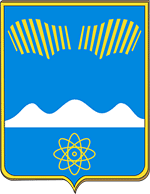 АДМИНИСТРАЦИЯ ГОРОДА ПОЛЯРНЫЕ ЗОРИ С ПОДВЕДОМСТВЕННОЙ ТЕРРИТОРИЕЙРАСПОРЯЖЕНИЕ«30» июля 2020 г.					 	                       № 118рОб утверждении перечня налоговых расходовмуниципального образования город Полярные Зорис подведомственной территорией на 2019 год1. В соответствии с Порядком формирования перечня налоговых расходов муниципального образования город Полярные Зори с подведомственной территорией, утвержденным Постановлением администрации г. Полярные Зори от 22.07.2020 № 527 «Об утверждении Порядка формирования перечня налоговых расходов и оценки налоговых расходов в муниципальном образовании город Полярные Зори с подведомственной территорией», утвердить прилагаемый перечень налоговых расходов муниципального образования город Полярные Зори с подведомственной территорией на 2019 год согласно приложению к настоящему распоряжению.2. Распоряжение вступает в силу со дня подписания.Глава города Полярные Зорис подведомственной территорией                                                             М.О. ПуховВизы согласования:Правовой отдел ______________________Финансовый отдел ___________________Верхоланцева1-дело, 1-ОЭРиПР, 1-ФО, 1-ОИОиМКПриложениек распоряжению администрации города Полярные Зориот «___»  июля 2020 г. № ______Перечень налоговых расходов муниципального образования город Полярные Зори с подведомственной территориейна 2019 годN п/п Наименование налогового расхода муниципального образования город Полярные Зори с подведомственной территорией Реквизиты законодательного акта муниципального образования, предусматривающего налоговые льготы, освобождения и иные преференции по налогам, образующие налоговые расходы муниципального образования Категории налогоплательщиков, для которых предусмотрены налоговые льготы, освобождения и иные преференции по налогам, образующие налоговые расходы муниципального образования Целевая категория налогового расхода муниципального образования Даты начала действия предусмотренных законодательными актами муниципального образования налоговых льгот, освобождений и иных преференций по налогам, образующих налоговые расходы муниципального образования Дата прекращения действия налоговых льгот, освобождений и иных преференций по налогам, образующих налоговые расходы муниципального образования Наименование муниципальной программы муниципального образования/наименование подпрограммы программы муниципального образования/наименование структурного элемента подпрограммы муниципальной программы муниципального образования/наименование нормативных правовых актов, определяющих цели социально-экономической политики муниципального образования Цели предоставления налоговых льгот, освобождений и иных преференций Показатели (индикаторы) достижения целей муниципальной  программы муниципального образования и (или) целей социально-экономической политики муниципального образования, иные показатели (индикаторы), на значение которых оказывают влияние налоговые льготы, освобождения и иные преференции по налогам, образующие налоговые расходы муниципального образования Куратор налогового расхода муниципального образования 1 2 3 4 5 6 7 8 9 10 11 1Льгота по  налогу на имущество физических лиц в виде освобождения от налогообложенияРешение Совета депутатов города Полярные Зори от 28.11.2016 № 148 «О налоге на имущество физических лиц»Члены многодетной семьи (с тремя и более несовершеннолетними детьми) и члены их семей, проживающие на территории муниципального образованияСоциальная поддержка01.01.2017 не установленоМП "Дополнительные меры социальной поддержки отдельных категорий граждан муниципального образования г. Полярные Зори с подведомственной территорией», утверждена постановлением Администрации
города Полярные Зори от 23.11.2015 № 1301Создание условий для роста благосостояния граждан - получателей мер социальной поддержкиДоля  граждан положительно оценивающих отношение к проблемам социально незащищенных категорий граждан, в общей численности опрошенных граждан в муниципальном образованииФинансовый отдел администрации г. Полярные Зори2Льгота по  налогу на имущество физических лиц в виде освобождения от налогообложенияРешение Совета депутатов города Полярные Зори от 28.11.2016 № 148 «О налоге на имущество физических лиц»Приемные родители, опекуны и попечители, усыновившие (опекающие) третьего и (или) последующего несовершеннолетнего гражданина в семье, и проживающие на территории муниципального образованияСоциальная поддержка01.01.2017 не установленоМП "Дополнительные меры социальной поддержки отдельных категорий граждан муниципального образования г. Полярные Зори с подведомственной территорией», утверждена постановлением Администрации
города Полярные Зори от 23.11.2015 № 1301Создание условий для роста благосостояния граждан - получателей мер социальной поддержкиДоля  граждан положительно оценивающих отношение к проблемам социально незащищенных категорий граждан, в общей численности опрошенных граждан в муниципальном образованииФинансовый отдел администрации г. Полярные Зори3Льгота по земельному налогу в виде освобождения от налогообложенияРешение Совета депутатов города Полярные Зори от 27.09.2017 № 227 «О земельном налоге»Муниципальные учреждения – в отношении земельных участков, представленных для непосредственного выполнения возложенных на эти учреждения функцийтехническая01.01.2018 не установленоМП «Эффективное использование, содержание и распоряжение муниципальным имуществом муниципального образования город Полярные Зори с подведомственной территорией», утверждена постановлением Администрации
города Полярные Зори от 11.03.2015 № 286Эффективное использование муниципального имущества и расходование бюджетных средствСтепень качества управления местными финансами, присвоенная  муниципальному образованию Министерством финансов Мурманской области ОИОиМК4Льгота по земельному налогу в виде освобождения от налогообложенияРешение Совета депутатов города Полярные Зори от 27.09.2017 № 227 «О земельном налоге»Органы местного самоуправления в отношении земельных участков, используемых ими для непосредственного выполнения возложенных на них функцийтехническая01.01.2018 не установленоМП «Эффективное использование, содержание и распоряжение муниципальным имуществом муниципального образования город Полярные Зори с подведомственной территорией», утверждена постановлением Администрации
города Полярные Зори от 11.03.2015 № 286Эффективное использование муниципального имущества и расходование бюджетных средствСтепень качества управления местными финансами, присвоенная  муниципальному образованию Министерством финансов Мурманской области ОИОиМК5Льгота по земельному налогу в виде освобождения от налогообложенияРешение Совета депутатов города Полярные Зори от 27.09.2017 № 227 «О земельном налоге»Пенсионеры по старости, имеющие в постоянном (бессрочном) пользовании, собственности, пожизненном наследуемом владении земельные участки, предоставленные для садоводства, огородничества, личного подсобного хозяйства, животноводства, в отношении одного земельного участкаСоциальная поддержка01.01.2018 не установленоМП "Дополнительные меры социальной поддержки отдельных категорий граждан муниципального образования г. Полярные Зори с подведомственной территорией», утверждена постановлением Администрации
города Полярные Зори от 23.11.2015 № 1301Создание условий для роста благосостояния граждан - получателей мер социальной поддержкиДоля  граждан положительно оценивающих отношение к проблемам социально незащищенных категорий граждан, в общей численности опрошенных граждан в муниципальном образованииОИОиМК